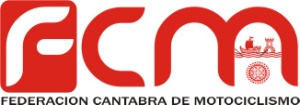 CAMPEONATO REGIONAL DE TRIAL   2019      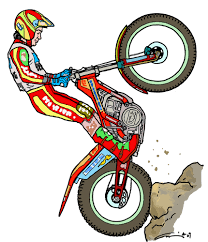 CATEGORIASLa prueba a celebrar en Asturias queda definitivamente suspendidaALEVIN/ALEVIN EXPERT/ALEVIN PROMESAS/FENINASFECHAPRUEBALUGARORGANIZA31/03/2019XVII TRIAL DE CABEZONSANTIBAÑEZCSR SPORT22/09/2019VII TRIAL DE SERDIOSERDIOCSR SPORT19/05/2019VI TRIAL VALDALIGALABARCESCSR SPORT16/06/2019XI TRIAL DE RUISEÑADARUISEÑADACSR SPORT30/06/2019TRIAL DEL NARANCOASTURIASsuspendida28/07/2019XIX TRIAL DE MIENGOUSGOCSR SPORT01/09/2018XIV TRIAL DE CARTESMIJAROJOSCSR SPORT